Маълумоти мухтасароид ба Конвенсияи Вена, Протоколи Монреал, Барномаи милли оид ба катъ намудани истифодаи моддаҳои вайронкунандаи озонПроблемаи озон - яке аз ҷузъҳои хурди гази атмосфера, ки пештар ба он танҳо доираи на чандон васеи олимон таваҷҷӯҳ зоҳир менамуд, ҳоло аҳамияти ҷаҳонӣ пайдо кардааст. Зеро солҳои охир олимон ошкор намуданд, ки фаъолияти хоҷагии инсон ба микдори мӯътадили озон дар атмосфера тањдид мекунад.Озон асосан дар ду қабати атмосфераи замин вуҷуд дорад. Тақрибан 90% озони атмосфера дар стратосфера ҷойгир шудааст («қабати озон»). Микдори зиёдтарини он 19-23 км болотар аз сатҳи Замин ҷой гирифтааст. Сарфи назар аз безарядии фавқулодда дар стратосфера, молекулаҳои озон барои нигоҳ доштани ҳаёт дар сайёра нақши бағоят муҳим мебозанд. Онҳо афканишоти зарарноки ултрабунафши офтобро (дарозии мавҷҳояшон камтар аз 320 нм) фурӯ бурда, одамон, ҳайвонот ва растаниҳоро чун сипар аз нобудшавӣ нигоҳ медоранд.Гарчанде бо таъсири энергияи офтоб озони нав пайдо шавад хам, молекулаҳои ин газ зери таъсири пайвастагиҳои табиии дорои оксиген, азот, гидроген ва хлор ё бром доимо вайрон мешаванд. Гидроген асосан аз буѓи атмосферии об, пайвастагиҳои азотї аз замин ва уқёнусҳо, хлор ва бром дар шакли метили хлордор ва метили бромдор аз уқёнус пайдо мешаванд. Ҳоло ин тавозуни нозуки байни пайдошавї ва ҳалокшавии молекулаҳои озон дар натичаи фаъолияти ҳамарӯзаи инсон вайрон гардидааст.Бинобар ин яке аз проблемаҳои муҳимтарини экологие, ки имрӯз дар назди инсоният истодааст ва барои ҳалли худ саъю кӯшиши бошуурона ва якҷояи тамоми ҷомеаи ҷаҳониро талаб мекунад, хатари вайроншавии қабати озони атмосфераи Замин дар натиҷаи дар он ҷамъ шудани омехтаҳои вайронкунандаи озон ба шумор меравад.Мо моддаҳои иловагии химиявии хлордор ва бромдорро ба атмосфера хориҷ намуда, ба вайроншавии озон мусоидат мекунем, ки ин боиси камшазии микдори озон дар атмосфера мегардад.Далелҳои илмие, ки дар давоми тадқиқотҳои зиёда аз бистсолаи ҷомеаи байналмилалй андӯхта шудаанд, собит менамоянд, ки сабаби вайроншавии қабати озон ва омили асосии талаф ёфтани озон умуман дар сайёра маҳз моддаҳои химиявии антропогенӣ, яъне аз тарафи инсон офаридашуда мебошанд. Моддаҳои вайронкунандаи озон (МВО) аз омехтаи чунин элементҳои химиявї; ба монанди хлор, фтор, бром, карбон ва гидроген иборат мебошанд, ки онҳоро аксар вақт галоидкарбонҳо меноманд.Ба вайронкунандагони асосии озон инҳо мансуб дониста шудаанд: хлорфторкарбонҳо (ХФК) аз қабили трихлорфторметан - ХФК-11, дихлордифторметан - ХФК-12 ва г., фторхлорбромкарбонҳо, ё ба истилоҳи дигар - галонҳо, инчунин гидрохлорфторкарбонҳо (ГХФК) - ГХФК-22, ҳамчунин метилбромид, метилхлороформ (МХФ) ва карбони чорхлордор (КЧХ).МВО моддаҳои насӯзанда, камзаҳр, сабукпарвоз (хусусияти барои қабати озон мусбат ва дар айни замон манфї), истеҳсол ва нигохдориашон осон мебошанд. Бинобар ин пайвастагиҳои мазкур дар соҳаҳои гуногун, аз чумла дар истеҳсоли яхдонҳо, кондитсионерҳои ҳаво, доруҳои тозакунандаи асбобҳои электронї, ҳалкунандаҳо, инчунин ба сифати маводи сӯхторнишонй, пропеллентҳо (пошдиҳакҳо) дар зарфҳои аэрозолии таъиноташон гуногун истифода бурда мешаванд.Солҳои охир дар натиҷаи торафт ташвишовар гардидани проблемаи муҳофизати қабати озон ва дар ин бора зиёд шудани ҳаҷми маълумотҳои илмї ҷомеаи байналмилалӣ эътироф намуд, ки баҳри ҳифзи қабати озон тадбирҳои дахлдор андешидан зарур аст. Конвенсияи Вена моҳи марта соли 1985 қа5ул карда шуд. Дар моддаи 21 конвенсияи мазкур тарафҳо ӯхдадор гардиданд, ки саломатии инсон ва муҳити зистро аз таъсири омилҳое, ки қабати озонро вайрон мекунанд, муҳофизат намоянд. Дар Вена инчунин тасмим гирифта шуд, ки барон таҳия намудани ҳуҷҷат оид ба тадбирҳои мушаххас дар шакли протоколи ин конвенсия корҳои зарурї анҷом дода шаванд.Барои ба амал баровардани тадбирҳои сиёсї ва иқтисодӣ доир ба муҳофизати озони стратосфера дар чаҳорчӯбаи Конвенсияи Вена протокол оид ба моддаҳои вайронкунандаи қабати озон тартиб дода, моҳи сентябри соли 1987 дар ш. Монреал ба имзо расонда шуд. Протокол номгӯй, тартиб ва меъёрҳои давра ба давра кам кардани истеҳсол ва истифодаи моддаҳои вайронкунандаи қабати озон, инчунин чораҳои танзими истеҳсол, ворид ва содир намудани онҳоро муайян мекунад. Ба туфайли чораҳои андешидашуда истеҳсоли МВО дар ҷаҳон назар ба дараҷаи соли 1986 зиёда аз 85% кам гардид.Ҷумҳурии Тоҷикистон ба масъалаҳои ҳифзи муҳити зист аҳамияти ҷиддї дода,  4 ноябри соли 1995 ба Конвенсияи Вена дар бораи ҳифзи қабати озон 13 ноябри соли 1997 бошад, ба Протоколи Монреал оид ба моддаҳои вайронкунандаи қабат озон ва Тасҳеҳи Лондон ҳамроҳ гардид. Тоҷикистон ба Тасҳеҳи Лондон ҳамроҳ шуда, имконият пайдо намуд, ки аз ташкилотҳои байналмилалӣ ёрии молиявї гирад ва технологияҳои навтаринеро, ки моддаҳои муҳофизаткунандаи озонро истифода мебаранд, ворид намояд.Ҷумҳурии Тоҷикистон дар ҳалли проблемаҳои муҳофизати қабати озон фаъолона иштирок мекунад. Соли 1999 дар чаҳорчӯбаи ӯхдадориҳои ба зимма гирифтаи Тоҷикистон доир ба иҷрои Конвенсияи Вена ва Протоколи Монреал Барномаи миллї оид ба қатъ намудани истифодаи моддаҳои вайронкунандаи озон тартиб дода шуд. Мувофиқи ин барнома то 1 январи соли 2004 дар ҷумҳурї бояд истифодабарии ХФК-12 ва ГХФК-22 қатъ карда шавад. Бояд гуфт, ки зери мафҳуми «истифодабарї» ба Тоҷикистон ворид намудани (импорта) ин моддаҳои вайронкунандаи озон фаҳмида мешавад.Моддаҳои вайронкунандаи озон, ки бо Протоколи Монреал танзим карда шудаанд, дар Ҷумҳурии Тоҷикистон истеҳсол карда намешаванд, аммо онҳо ҳам дар шакли холис ва ҳам дар шакли маснуоте, ки дорои чунин моддаҳо мебошанд, ворид карда мешаванд. Истеъмолкунандагони асосии МВО дар Тоҷикистон корхонаҳои хизматрасонии сервисии таҷҳизоти саноатї, тиҷоратї, хунуккунанда ва шамолдиҳанда (кондитсионерї) мебошанд.Барои кам намудани ҳаҷми истеъмоли МВО дар ҷумҳурї марказҳои барқароркунї ва гардиши такрории (ресикликунонии) сардагентҳо таъсис гаштанд. Корхонаҳо ва шахсони алоҳидае, ки бо таъмир ва хизматрасонии техникаи хунуккунанда ва шамолдиҳанда машғул мебошанд, бо таҷҳизоти барқароркунї ва гардиши такрории (ресикликунонии) сардагентҳо таъмин карда шуданд.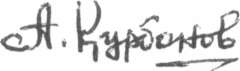 